Medical Students for Choice 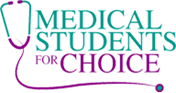 Application for the Board of Directors For Service to Commence Summer 2023 Thank you for your interest in serving on the Medical Students for Choice Board of Directors! The MSFC Board is recruiting medical students to serve as at-large board members, in addition to a new President-Elect. Candidates for President-Elect will be selected from the pool of applicants for the Board of Directors.  Medical Students for Choice is strongly committed to diversity within its organization and especially welcomes applications from Black, Indigenous, and Latinx persons of color, persons who identify along the gender expansive spectrum; persons with disabilities, and others who may contribute to further diversity of ideas and to further represent MSFC’s broader constituency and future patients. As an international organization, we welcome applications from candidates based in any country. We also encourage first-year medical students to apply for Board membership, and welcome applications from candidates who were not selected for Board membership in prior years. Application Deadline Applications MUST be submitted by 11:59 pm EST on Monday, April 10, 2023. Applications received after that deadline will not be reviewed. We encourage all applicants to submit their materials earlier, in advance of the deadline. Role and Responsibilities At-large members of the Board of Directors are elected to serve terms of up to three years (or until the year of their graduation, for trainee Board members). Board members’ terms begin in the Spring of the year they are elected to the board and extend through the Spring Board meeting of their last year of service. The position of President-Elect is a three-year role to serve as President-Elect, President, and Past-President. All Board roles require substantial responsibility and accountability to the organization and require regular conference calls and three Board meetings per year (generally one each in the Spring, Summer, and Fall/Winter). While traditionally in-person, Board meetings are currently occurring remotely due to COVID-19.  For the role of President-Elect, daily emails, weekly conference calls, and additional in-person meetings are required.  Eligibility At-Large Membership: At-large membership on the Board of Directors is open to medical students who are passionate about MSFC’s mission of creating future abortion providers and pro-choice physicians.  Application Process General Board membership: After the application review, selected applicants for general Board membership will be interviewed by telephone/video interviews by two members of the Board’s Nominating Committee. Final selection to the Board of Directors will occur following a meeting of the full Board in the Spring. President-Elect: Candidates for the position of President-Elect will be selected from the pool of applicants for Board membership. They will also be interviewed by telephone/video with two members of the Board’s Nominating Committee. They will be interviewed by at least one of the current President-Elect, President, and Past President. Candidates for President-Elect advancing past telephone/video interviews will be invited for a final round of interviews with the entire Nominating Committee. Candidates for President-Elect who are not ultimately selected for the position may be considered for general Board membership if interested. Please note that interviews are not guaranteed to all those who submit written applications. While we recognize that many of our applicants are deeply committed to ensuring people have access to compassionate and caring abortion providers, we are unfortunately unable to offer general Board membership or the position of President Elect to everyone who is interested. Answers are to be saved directly in this file and returned by e-mail to the Nomination Committee Chair, Patricia Gonzales Huaman, at nominations@msfc.org, by Monday, April 10, 2023, 11:59pm EST for consideration. QuestionsQuestion 1: We would like to know about your past experiences in non-profit/social justice organizations, and how this has influenced your decision to pursue a leadership role within MSFC.A. Please describe your involvement with other nonprofit or social justice organizations.B. Please tell us what you know of the function and operation of non-profit boards of directors. How are the roles of the board different from those of the staff? Please also indicate if you have ever served on another board.C. Please tell us about an experience you’ve had with MSFC that makes you want to be a part of the board of directors.Question 2: We would like to know about how your lived experience and commitment to anti-oppression principles have influenced your prior work within MSFC in your local community.A. How do your identities and/or experiences shape your approach to working with diverse (personal identities, backgrounds, and viewpoints) groups? B. How do you see MSFC’s work intersecting with anti-racism and other social justice issues in your community? C. How has your work with MSFC been impacted by legal restrictions on reproductive rights?Question 3: We would like to hear about your ideas for future work from a position on the MSFC board of directors.A. On the board of directors, how do you hope to help address the social justice concerns impacting your community? (Refer to Q2B)B. On the board, how do you hope to help address restrictions on reproductive rights that you have witnessed or experienced? (Refer to Q2C)C. Please tell us how you would work towards making MSFC a global community.D. Describe any fundraising experience you have had, and any ideas that you have in mind for fundraising at a board level.E. Please illustrate how you plan to manage engagement in MSFC board meetings and committee meetings with your responsibilities as a medical student.